Optimize your resume to get more job interviewsThis free resume template will help you write an ATS-friendly resume. But how do you know what the hiring manager is looking for? What skills and experience should you list to show you’re the best candidate?Jobscan’s resume scanner helps you optimize your resume for each job listing so that your application is more attractive to recruiters and hiring managers.An optimized resume leads to more responses, more interviews, and more offers for the jobs you really want.“Honestly, it was like the floodgates opened. Within a week…I was absolutely flooded with contacts and people reaching out.” Kelly, South Carolina, Jobscan User”It’s the greatest tool that I have seen when it comes to searching for jobs.” Mark Stark, Career Success Coach“We’re seeing easily 30% or more increase in calls from recruiters when our students use Jobscan to tailor their resumes.” Jeffrey Stubbs, Director, Baylor University Career CenterIt’s frustrating to apply for dozens of jobs and not get any interviews. Use Jobscan to optimize your resume, cover letter, and LinkedIn profile.90% of Jobscan Premium users landed an interview.Jobscan users have been hired by: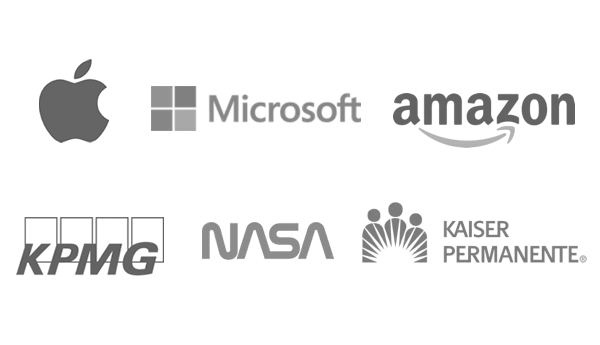 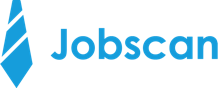 SHAWN S. GARDNER, PharmD Elk Grove, IL 60007 • (555) 555-1234 • shawngardner@anymail.com • linkedin.com/in/shawn-gardnerCLINICAL PHARMACISTLong-Term Clinical Care Pharmacist with extensive experience providing pharmacological approaches for managing the care of hospitalized and ambulatory patients. Continually enhance operational logistics centered around large-scale acute care pharmacy software implementations, clinical pharmacokinetics, and Medicaid and Medicare Part D benefit management. Thought leader and process improvement strategist, implementing solutions-focused technology to resolve short-term medical challenges and strengthen clinical reporting.Clinical Program Management | Program Improvements | Policies & Protocols | Drug Information Requests | Clinical Claims Rejection Resolution | Emerging Clinical Trends | Formulary Information | HIPAA | Relationship Building | People Management |WORK EXPERIENCEMedTexRX Corporation, Chicago, IL • Clinical Pharmacists, Long-Term Care • (06/2018) - PresentProvide long-term care consulting and drug distribution in 18 states for an industry leader in drug distribution and proprietary onsite automated dispensing machines. Managed the daily operational activities of the pharmacy, overseeing medication therapy management, clinical pharmacokinetics, and ensuring compliance with the Beers Medication List and the Centers for Medicare & Medicaid Services “Mega Rule” for governing the use of both geriatric medication doses and psychotherapeutic medication usage. Provided solutions-focused service to 900+ patients each month, educating and guiding on a variety of medications, and scheduling long-term care units throughout metro Detroit.Reduced drug revenue losses from 25% to 3% by implementing surgical carts that followed staff into the surgical suite and overseeing programs to educate staff on the ramifications of economic losses.Contributed to the successful pharmacy workflow processes by utilizing a variety of software systems, including, RxPertise, Point-Click-Care, Docutrax, Frameworxs, and Matrix.United Script Corporation, Chicago, IL •  Clinical Pharmacist, Medicare Part D • (01/2012 - 06/2018)Educated patients on appropriate use of prescription and OTC medications, including side effects, drug interactions, storage, and dosage regimens. Demonstrated proper techniques for using blood glucose monitoring, inhalation, and insulin delivery devices.Developed and mentored pharmacy technician staff and students. Set objectives, provided training, monitored performance, and coached team members to maximize workflow and deliver quality pharmaceutical care.Advanced pharmacy clinical initiatives by providing MTM services utilizing Outcomes and Mirixa.Demonstrated strong clinical judgment and applied the latest disease state guidelines in consulting with physicians and making therapeutic recommendations to significantly improve patient outcomes. 		Engaged in outreach and promoted public health across the community; identified opportunities to administer immunizations via Jewel-Osco’s standing orders. EDUCATION AND CERTIFICATIONSUniversity of the Pacific School of Pharmacy, Wayne State, MI • Doctor of Pharmacy (PharmD)(2012)University of Illinois at Chicago, Chicago, IL • Bachelor of Science (BS) - Biology 	(2008)Board Certified Pediatric Pharmacist (BCPP), 2016ACPE Medication Therapy ManagementNational Certificate Training ProgramComprehensive Instruction in StrategyProcedure and Clinical Application of MTMResume written by Erin Kennedy, CPRW